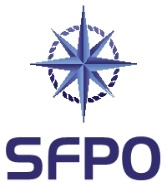 www.sfpo.se				Göteborg den 19 februari 2021				Havs- och vattenmyndigheten				havochvatten@havochvatten.seYttrande i anledning av remiss gällande förslag om fiskereglering i marina skyddade områden i Egentliga Östersjön (dnr 2297-2020)Sveriges Fiskares PO (SFPO) företräder cirka 250 fiskefartyg som är verksamma inom det demersala fisket. Vi har medlemmar längs hela den svenska kusten - från Strömstad till Kalix. SFPO står för ett långsiktigt hållbart fiske och våra medlemmar är bland de bästa när det handlar om selektivitet, skonsamhet och kvalité. Vi vill framföra ett tack för det möte som avhölls i anledning av rubricerad remiss den 28 januari. SFPO har besvarat remissen gällande förslag om fiskereglering i marina skyddade områden i Västerhavet (dnr 2298-2020). De synpunkter av generellt slag som där framförs vidhålls vad gäller förevarande förslag för Egentliga Östersjön. SFPO förordar ett ikraftträdande den 1 juli mot bakgrund av att information behöver spridas om de beslut som fattas i anledning av förevarande förslag och remissyttranden. Nedan lämnar vi våra synpunkter på förslagen i samma ordning som de anges i remissen:Havet kring VenHavs- och vattenmyndigheten föreslår att allt fiske med garn, ryssjor och långrev ska förbjudas året runt. Länsstyrelsen föreslås få möjlighet att besluta om undantag för garnfiske, ryssjefiske och långrev för yrkesmässigt fiske om det kan tillåtas utifrån naturvårdsskäl. Förslaget är att bestämmelsen inledningsvis enbart ska gälla för svenskt fiske. Anledningen till detta är att det är viktigt att skyndsamt vidta nödvändiga bevarandeåtgärder för att skydda tumlare. För att regleringen också ska omfatta danska fiskare i området krävs en reglering på EU-nivå. SFPO anser att förslaget är undermåligt och avstyrker detsamma. Området runt Ven är ett viktigt fiskeområde för många fiskare. Det finns utifrån kontakter med yrkesfiskare verksamma i området inte fler tumlare där än på någon annan plats. Fakta som visar på nödvändigheten av åtgärden har ej presenterats i remissen. Vår uppfattning och vårt resonemang i remissyttrandet angående förslag till fiskereglering i marina skyddade områden i Västerhavet, om förslaget att Länsstyrelsen Skåne ska kunna bevilja dispenser, gäller även här. SFPO anser det vara dåligt omdöme att föreslå det som föreslås utan något vetenskapligt stöd och utan kunskap om det fiske som bedrivs i det aktuella området. SFPO anser det vara synnerligen dåligt omdöme att föreslå att åtgärden ska gälla för svenska fiskare men inte danska. SFPO anser det också vara dåligt omdöme att skriva i förslaget att det är viktigt att skyndsamt vidta nödvändiga bevarandeåtgärder för tumlare utan att förevisa något som helst stöd för att så är fallet. En lösning kan vara att förskriva användning av pingers i garnfisket. LundåkrabuktenDelar av det inre området är i dag ett befintligt fredningsområde (Lundåkrabukten). Där är allt fiske förbjudet med undantag för handredskap om fiskemetoden som sådan inte kräver användning av båt samt fiske med ålryssjor. Havs- och vattenmyndigheten föreslår nu att det i det inre området, som alltså är större än det nuvarande fredningsområdet, införs ett förbud mot allt fiske med undantag för handredskap under perioden 1 maj–14 september. I det yttre området föreslås allt fiske med garn och ryssjor och långrev förbjudas året runt. Länsstyrelsen föreslås få möjlighet att besluta om undantag för garnfiske, ryssjefiske och långrev för yrkesmässigt fiske om det kan tillåtas utifrån naturvårds och fiskevårdsskäl Då visst danskt fiske är tillåtet i det större området är förslaget att den utökade regleringen helt ska beslutas på EU-nivå. När denna reglering införts på EU-nivå kan det föreslagna nationella fredningsområdet upphävas. Därför finns inget författningsförslag framtaget i denna remiss.SFPO motsätter sig att det i området ska råda förbud mot fiske med ålryssjor. På vilket sätt hotar ett ålfiske med ryssjor bevarandevärdet fåglar? Förslaget förtjänar att underkännas då relevant bakgrundsmaterial inte presenteras. Vad gäller dispens från Länsstyrelsen Skåne hänvisas till kommentarer därom på annan plats. Löddeåns mynning samt Salvikens strandängarDelar av de båda områdena är i dag befintliga fredningsområden (Löddeån Kävlingeån samt Marbäcken). I dessa fredningsområden är allt fiske förbjudet fr.o.m. den 15 september t.o.m. den 30 april. Nu föreslår Havs- och vattenmyndigheten att det i området Löddeåns mynning (inkl. Löddeåns Kävlingeåns fredningsområde) ska vara förbjudet med allt fiske, undantaget fiske med handredskap under perioden 1 maj t o m 14 september. I Salviken (inkl Marbäckens fredningsområde) föreslår myndigheten att allt fiske ska vara förbjudet, med undantag av fiske med handredskap. Då visst danskt fiske är tillåtet i det större området är förslaget att den utökade regleringen helt ska beslutas på EU-nivå. När denna reglering införts på EU-nivå kan det föreslagna nationella fredningsområdet upphävas. Därför finns inget författningsförslag framtaget i denna remiss. SFPO anser att förslaget är undermåligt och avstyrker. Vidare kan vi ej se att argument för varför ett handredskapsfiske, som nu är förbjudet, ska tillåtas och vi har svårt att vitsorda förslag utan argument. Det är väl rimligen i en remiss som argument för ett förslag ska presenteras – att tillåta ett handredskapsfiske gynnar väl inte bevarandestatusen för fåglar? Bunkeflo strandängarHavs- och vattenmyndigheten föreslår att allt fiske på grundare vatten än 3 meter enligt djupkurvan på gällande sjökort ska vara förbjudet med undantag av fiske med handredskap. I detta område är visst danskt fiske är tillåtet. Förslaget är därför att regleringen helt ska beslutas på EU-nivå. Därför finns inget författningsförslag framtaget i denna remiss. SFPO anser att förslaget som saknar syfte är ett exempel på onödig detaljreglering. FoteviksområdetOmrådet är i dag ett befintligt fredningsområde, där också Gessiebäcken, Bernstorpsbäcken är inkluderat. I Fotevikens fredningsområde är allt fiske förbjudet med undantag av fiske med handredskap om fiskemetoden som sådan inte kräver användning av båt samt fiske med ålryssjor. I Gessiebäckens och Bernstorpsbäckens fredningsområden är därutöver allt fiske förbjudet fr.o.m. den 15 september t.o.m. den 30 april. Havs- och vattenmyndighetens föreslag är att allt fiske ska vara förbjudet med undantag av fiske med handredskap. Befintliga fredningsområden Gessiebäcken och Berntorpsbäcken tas bort. Då visst danskt fiske kan bedrivas i området oavsett nuvarande regler, är förslaget att regleringen helt ska beslutas på EU-nivå. När ett sådant beslut är fattat av kommissionen upphävs befintliga fredningsområden i FIFS 2004:36. Därför finns inget författningsförslag framtaget i denna remiss.SFPO anser att det ålfiske som bedrivs även fortsättningsvis ska vara tillåtet. Skäl saknas att förbjuda.Falsterbohalvöns havsområdeHavs- och vattenmyndigheten föreslår att allt fiske med bottentrål, garn och ryssjor och långrev i hela området ska förbjudas året runt. Länsstyrelsen föreslås få möjlighet att besluta om undantag för garnfiske, ryssjefiske och långrev för yrkesmässigt fiske om det kan tillåtas utifrån naturvårdsskäl. Förslaget är att bestämmelsen inledningsvis enbart ska gälla för svenskt fiske. Anledningen till detta är att det är viktigt att skyndsamt vidta nödvändiga bevarandeåtgärder för att skydda tumlare. För att regleringen också ska omfatta danska fiskare i området krävs en reglering på EU-nivå.Med avseende på bevarandemål för området noteras en betydande oförenlighet. Det ska finnas förutsättningar för fiskars lek och uppväxt och naturtyperna ska fungera som viktiga födosöksområde för fiskar samtidigt som naturtyperna ska fungera som livsmiljö, födosöksområde och reproduktionslokal för grå- och knubbsäl. Hur man får ihop dessa två i den rådande verkligheten, med en total avsaknad av en fungerande förvaltning av säl, är en gåta som förtjänar ett svar. Vill man ha förutsättningar för fiskars närvaro måste man rimligen på ett bra sätt förvalta förekomsten av säl annars blir fisken inget annat än sälmat. Att i ett område där sälars närvaro sätts högt på agendan tro att man ska kunna ha en livskraft population av torsk övergår vårt förstånd och förefaller naivt. I takt med att sälförekomsten ökar norrut från området märker fiskarna där direkt en effekt – frånvaron av stor torsk. SFPO anser att förslaget bör förkastas då tillräckliga motiv saknas. Vi vidhåller uppfattningen som presenterats tidigare vad gäller dispensmöjligheter från Länsstyrelsen Skåne. Att regleringen inledningsvis ska gälla endast svenskt fiske, men inte utländskt, är principiellt totalt felaktigt och ett exempel på dåligt omdöme. Sydvästskånes utsjövattenInternationella havsforskningsrådet ICES (2020) föreslår i perspektivet av en helhet av regleringar i östersjöpopulationens utbredningsområde säsongsmässig användning av pingers för att undvika bifångster i garnfisken (se ICES 2020). Havs- och vattenmyndighetens förslag är att allt garnfiske ska förbjudas under perioden 1 nov – 30 april. Under resten av året föreslås ett obligatoriskt krav på användning av pingers i garn/nät. Eftersom syftet med förslaget är att skydda tumlare är det viktigt att skyndsamt vidta nödvändiga bevarandeåtgärder. I delar av området har dock andra länder tillåtelse att bedriva fiske. Havs- och vattenmyndigheten förslår därför det inledningsvis ska införas en nationell reglering i den del av området där enbart svenska fiskare har tillträde (innanför trålgränsen). För den del av området där också andra länders fiskare har tillträde, är myndighetens avsikt att gå vidare med förslaget på EU-nivå.  I perspektivet av en helhet konstateras att den föreslagna åtgärden är oproportionell i det att syftet med den föreslagna åtgärden kan nås med mindre drastiska åtgärder. SFPO underkänner Havs- och vattenmyndighetens förslag som bör förkastas. Hänvisning till källor förtjänar i en remiss som den förevarande att ske på ett korrekt sätt. Att hänvisa till ICES (2020) som görs hade sannolikt underkänts redan i grundskolan. Kommentaren kan bortses ifrån för fall det finns en källförteckning, vi finner den i vart fall inte någonstans. Området i fråga är en viktig fiskeplats för det fiske som alla säger sig vilja värna och ha kvar – det småskaliga kustnära fisket. Om vi ska kunna ha något småskaligt kustnära fiske i framtiden fordras att det har förutsättningar för att kunna verka. Syftet är att skydda tumlare. Syftet nås genom att föreskriva om en obligatorisk användning av pingers hela året. Havs- och vattenmyndighetens förslag är synnerligen omdömeslöst och förefaller syfta till att straffa svenskt småskaligt kustnära fiske i området. Varför – om det nu skulle föreligga ett stort behov av att skyndsamt vidta nödvändiga bevarandeåtgärder – ska svenska fiskare förbjudas, men inte andra länders fiskare? Om svenskt fiske försvinner från en fiskeplats där flera nationers fiskare fiskar så frigörs utrymme för ett ökat fiske från andra nationer, synnerligen enkel logik. Detta innebär att det enda som nås genom att förbjuda svenska fiskare fiska är att andra länders fiskare fiskar mer och situationen kvarstår som den är (eller förvärras), men utan något svenskt fiske. Om behovet nu är så angeläget varför inte skriva att myndigheten kommer att gå vidare med förslaget på EU-nivå – man skriver ”är myndighetens avsikt att…”.Edenryd och GruarnaHavs- och vattenmyndigheten föreslår att det införs ett nytt fredningsområde (Möllefjorden) där allt fiske på mindre djup än 3 meter enligt gällande sjökort är förbjudet med undantag av fiske med handredskap och ålfiske med fasta redskap som utövas med stöd av enskild rätt. SFPO har inget att erinra emot förslaget, dock är det en bristfällig beskrivning av det fiske som bedrivs (är det med stöd av enskild rätt?) och vår uppfattning är utifrån ett antagande av att det ålfiske som sker i området bedrivs med stöd av enskild rätt. TostebergakustenTostebergakusten ligger inom Möllefjordens fredningsområde och samma reglering föreslås gälla här som i området Edenryd och Gruarna, dvs. allt fiske på mindre djup än 3 meter enligt gällande sjökort föreslås förbjudas med undantag av fiske med handredskap och ålfiske med fasta redskap som utövas med stöd av enskild rätt. Se föreslagna föreskrifter ovan under föreslagen reglering för Edenryd och Gruarna.SFPO anser, utifrån antagandet att det ålfiske som bedrivs sker med stöd av enskild rätt, att förslaget är acceptabelt. Hoburgs bank och MidsjöbankarnaHavs- och vattenmyndighetens förslag är att hela området ska omfattas av garnförbud, inklusive området Södra Midsjöbanken, utanför Natura 2000-området i enlighet med ICES råd. Bedömningen är att såväl tumlare som alfågel, tobisgrissla och ejder är mobila arter och att åtgärder behöver vidtas i områdets omedelbara närhet för att förbättra arternas bevarandestatus inom Natura 2000-området. För Norra Midsjöbanken föreslår myndigheten att allt fiske ska förbjudas. I detta område bedrivs även fiske av fartyg från andra nationer än Sverige. Förslaget är därför att regleringen helt ska beslutas på EU-nivå. Därför finns inget författningsförslag framtaget i denna remiss.SFPO anser att den brist som följer av avsaknaden av en presentation av relevanta forskningsresultat är talande. Vad har skett efter det att förbudet mot drivgarnsfiske infördes och varför har inte det man önskade skulle ske skett med avseende på såväl lax som tumlare? Är det kanske så att det inte är fisket som är problemet, utan andra orsaker? Det går inte idag att bedriva något fiske i området med passiva redskap, orsaken är säl, säl och åter säl. SFPO kan inte stödja förslaget. Ottenby revHavs- och vattenmyndigheten föreslår att allt fiske ska förbjudas. För att skyndsamt kunna skydda större delen av området föreslår Havs- och vattenmyndigheten att det inledningsvis ska införas en nationell reglering i den del av området där enbart svenska fiskare har tillträde (innanför trålgränsen). För den del av området där också andra länders fiskare har tillträde, är myndighetens avsikt att gå vidare med förslaget på EU-nivå.SFPO kan inte anse annat än att förslaget är proportionslöst och avstryker detsamma vad avser de västra delarna av det förslagna området. Sankt Anna och Gryts skärgårdarSt. Anna och Gryts skärgårdar ingår i ett större område som Havs- och vattenmyndigheten nu föreslås ska fredas mot all bottentrålning. Hela detta område ligger på vatten där endast svenskt fiske är tillåtet och därför kan ett förbud mot bottentrålning regleras genom ett tillägg i stycke B.2.2. bilaga 7, FIFS 2004:36. Stycket reglerar trålfiske inom området Blå Jungfrun – Häradsskär – Hävringe - Landsort.SFPO är av uppfattningen att förslaget är acceptabelt. VikasgrundenÄven Vikasgrundet ingår i den del inom området Blå Jungfrun – Häradsskär – Hävringe - Landsort som Havs- och vattenmyndigheten nu föreslås ska fredas mot all bottentrålning. Se föreslagna föreskrifter ovan under föreslagen reglering för St. Anna och Gryts skärgårdar.SFPO är av uppfattningen att förslaget är acceptabelt. Bråviken och Bråviken yttreDelar av området Bråviken och Bråviken yttre ingår i ett inflyttningsområde där det är tillåtet att bottentråla. Förslaget är att det inte ska vara tillåtet att bottentråla i området. Eftersom hela området ligger på vatten där endast svenskt fiske är tillåtet kan ett förbud mot bottentrålning regleras genom tillägg i stycke B.2.3. bilaga 7, FIFS 2004:36. Stycket reglerar trålfiske inom området Yttre Bråviken.SFPO är av uppfattningen att förslaget är acceptabelt. Svenska HögarnaHavs- och vattenmyndigheten föreslår att allt fiske ska förbjudas. För att skyndsamt kunna skydda större delen av området föreslår Havs- och vattenmyndigheten att det inledningsvis ska införas en nationell reglering i den del av området där enbart svenska fiskare har tillträde (innanför trålgränsen). För den del av området där också andra länders fiskare har tillträde, är myndighetens avsikt att gå vidare med förslaget på EU-nivå.SFPO anser att förslaget är acceptabelt. Bilaga 1 – Allmänt om påverkan på bevarandevärden och miljöSFPO har i yttrande i anledning av remiss om fiskereglering i marina skyddade områden i Västerhavet kommenterat denna bilaga, det som i det yttrandet har framförts vidhålls här. Bilaga 2 – Konsekvensutredningen De kommentarer som har lämnats i den motsvarande remissen för Västerhavet som är relevanta för denna remiss vidhålls. Vad gäller havet kring Ven finner vi det bristfälligt att förslag läggs fram utan att myndigheten har en mer ingående bild av fisket. Förslaget har inte en viss påverkan på det fiske som bedrivs i området, effekten är långt mycket mer negativ. Med avseende på Falsterbohalvöns havsområde vill påtalas att det för en fiskare inte bara är att flytta sig, något som gäller särskilt för ålfiskare. För Sydvästskånes utsjövatten blir effekterna stora. Det framstår oss som oanständigt att skriva att myndigheten ”bedömer att fisket kommer att påverkas av regleringen”. Effekterna riskerar att bli förödande för enskilda yrkesfiskare. Enligt vår uppfattning är det oacceptabelt. De småskaliga kustnära fiskare som träffas av de föreslagna åtgärderna, som många gånger framstår som åtgärder för åtgärdernas skull, kommer att få försämrade förutsättningar för sin verksamhet. De är samtliga livsmedelsproducenter som förtjänar bättre. SVERIGES FISKARES POPeter Ronelöv Olsson		Fredrik LindbergOrdförande			Ombudsman